Chemistry Revision: Types of Bonding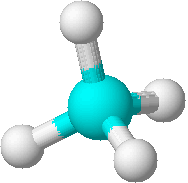 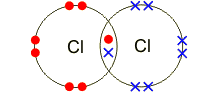 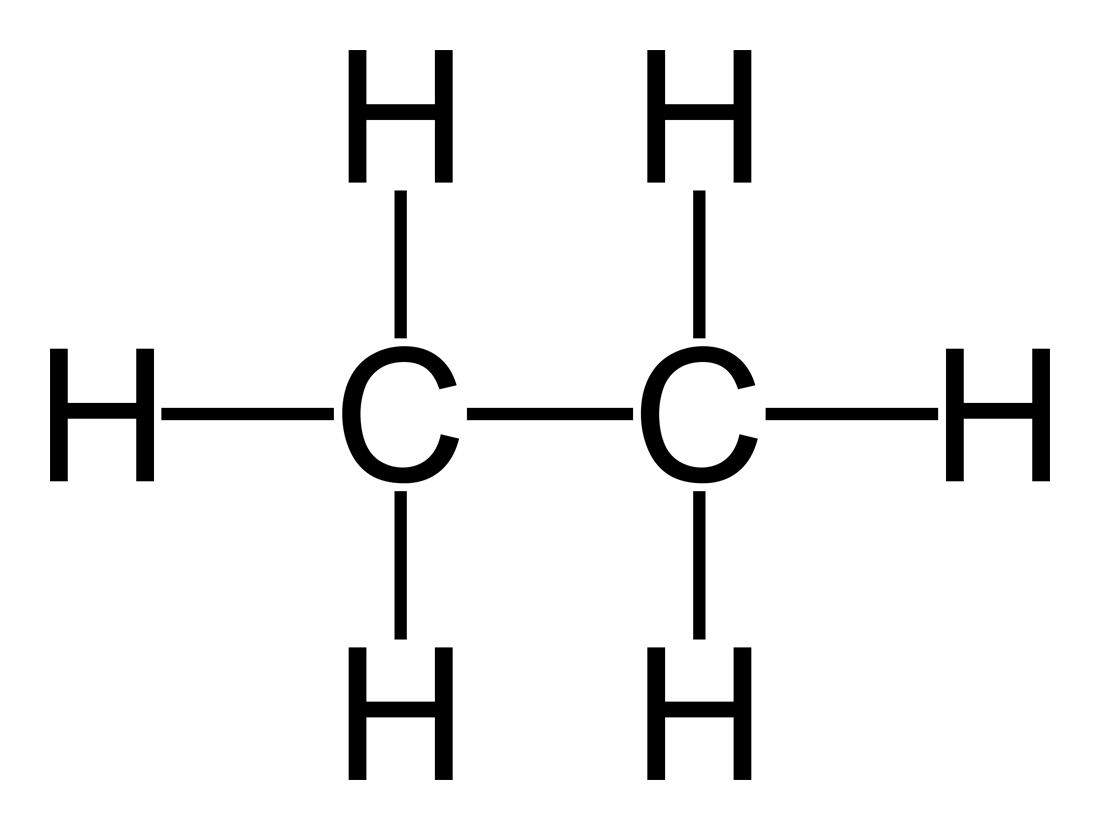 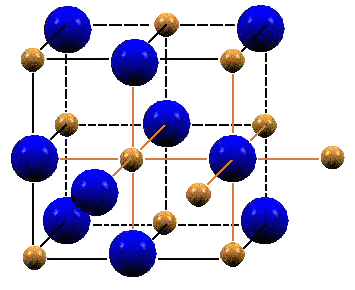 